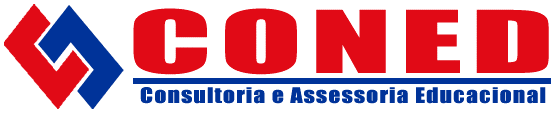    SERVIÇO SOCIAL DO COMÉRCIODEPARTAMENTO REGIONAL NO ESTADO DO PARÁ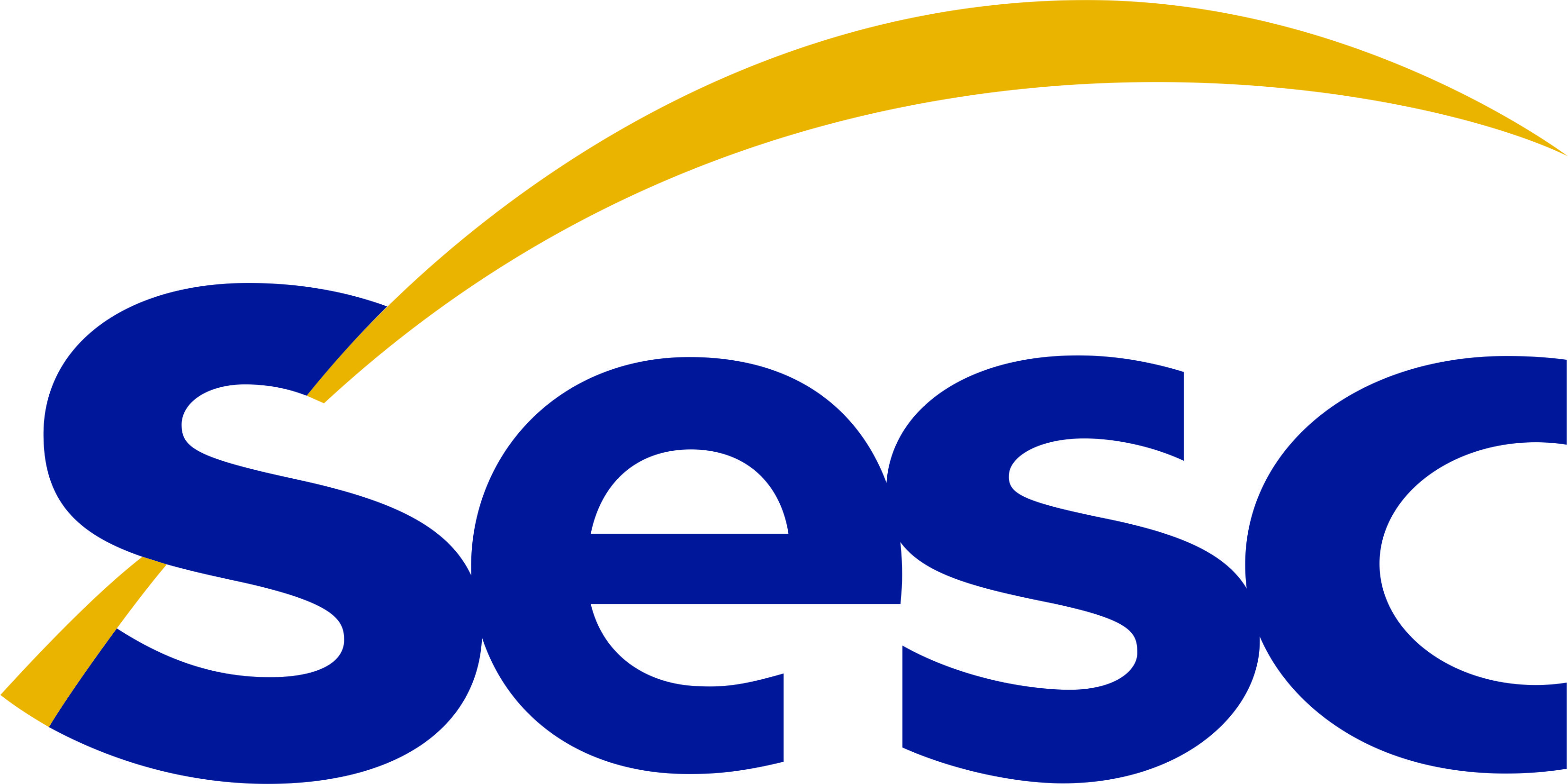 PROCESSO SELETIVO 01/2017REQUERIMENTO DE RECURSO AO RESULTADO PRELIMINARDA SOLICITAÇÃO PARA CONCORRER ÀS VAGAS RESERVADAS À PcD*De acordo com o Edital, os recursos serão recebidos até às 18h do dia 24/11/2017. Você deve utilizar o e-mail atendimento@coned.com.br para envio.IDENTIFICAÇÃO DO CANDIDATOIDENTIFICAÇÃO DO CANDIDATONome Número do CPFMunicípio/cargo a que concorreTipo de Deficiência informada ARGUMENTAÇÃO DO RECURSOARGUMENTAÇÃO DO RECURSOREQUERIMENTOREQUERIMENTOÀ CONED CONSULTORIA EDUCACIONAL S/CSolicito revisão do resultado preliminar da Solicitação para Concorrer às Vagas Reservadas, de acordo com os argumentos apresentados neste requerimento._____________________,  _______ de _____________ de 2017                                                                                                               ___________________________________                                                                                                                          Assinatura do CandidatoÀ CONED CONSULTORIA EDUCACIONAL S/CSolicito revisão do resultado preliminar da Solicitação para Concorrer às Vagas Reservadas, de acordo com os argumentos apresentados neste requerimento._____________________,  _______ de _____________ de 2017                                                                                                               ___________________________________                                                                                                                          Assinatura do Candidato